 	Doubles with Ten-Frames Cards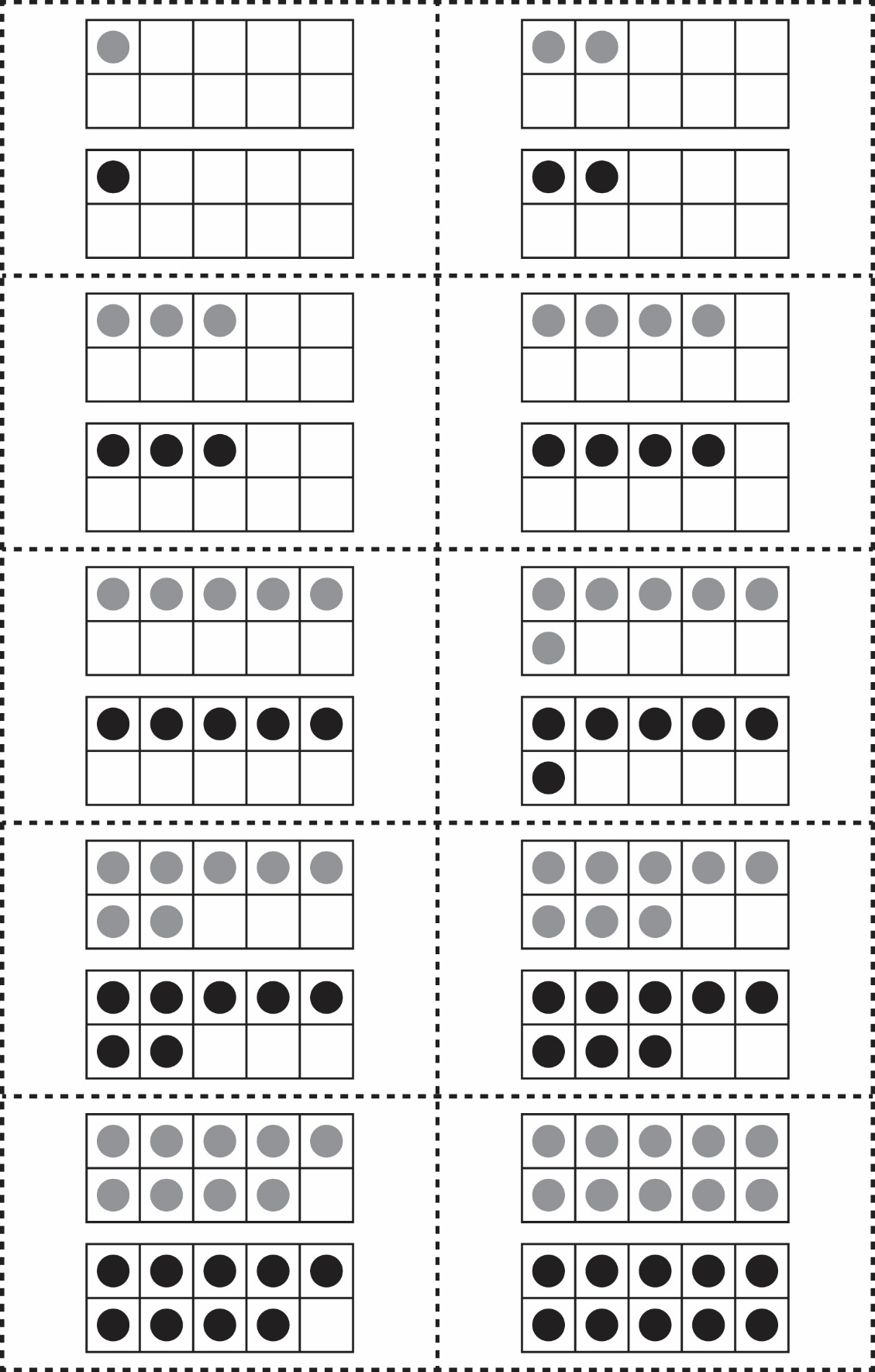 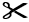 